от 20 октября 2022 года  № 918О внесении изменений в постановление Администрации  муниципального образования «Звениговский муниципальный район»  от 13 сентября 2016 г.  № 370  «Об утверждении Положения о порядке выдачи   разрешений на распоряжение имуществом, принадлежащим   несовершеннолетним гражданам» (в редакции  постановлений от 24.09.2018 г. № 556, от 02.09.2019 г. № 518, от 09.11.2020 г. № 1068) В целях защиты имущественных прав несовершеннолетних, их интересов при совершении сделок, связанных с имущественными правами несовершеннолетних, руководствуясь  статьей 60 Семейного кодекса Российской Федерации, статьями 37, 292 Гражданского кодекса  Российской Федерации, пунктами 6.1, 6.3, 6.10 Положения об Администрации Звениговского муниципального района Республики Марий Эл, Администрация Звениговского муниципального района Республики Марий ЭлП О С Т А Н О В Л Я Е Т:         1.Внести следующие изменения в постановление Администрации МО «Звениговский муниципальный район» от 13 сентября 2016 № 370 «Об утверждении Положения о порядке выдачи разрешений на распоряжение  имуществом, принадлежащим  несовершеннолетним гражданам»: В Положении о порядке выдачи разрешений на распоряжениеимуществом, принадлежащим несовершеннолетним гражданам:          - подпункт 4 пункта3.1 дополнить абзацами 2,3,4           «Разрешение на отчуждение жилого помещения (доли жилого помещения), принадлежащего несовершеннолетнему на праве собственности,  выдается при одновременном приобретении  на его имя равноценного жилого помещения (доли жилого помещения), либо с зачислением денежных средств  от продажи  жилого помещения (доли жилого помещения), при условии имеющегося у несовершеннолетнего  другого жилого помещения (доли жилого помещения)  в собственности.           Разрешение на совершение сделки на отчуждение жилого помещения (доли жилого помещения), принадлежащего несовершеннолетнему, выдается с обязательным включением в текст постановления условия, обязывающего заявителя представить документы, подтверждающие право собственности на равноценное недвижимое имущество (долю недвижимого имущества), приобретенное на имя несовершеннолетнего в срок не более 2 месяцев с момента выдачи разрешения.            Разрешение на совершение сделки с зачислением денежных   средств от продажи жилого помещения (доли жилого помещения) принадлежащего несовершеннолетнему, выдается с обязательным включением в текст постановления условия, обязывающего заявителя представить документы, подтверждающие их зачисление на банковский счёт несовершеннолетнего в срок не более 1 месяца с момента выдачи разрешения».           2. Настоящее постановление вступает в силу после его официального опубликования в газете муниципального автономного учреждения «Редакция Звениговской районной газеты «Звениговская неделя». Глава  Администрации                                                                 В.Е. ГеронтьевМуравьева Ю.В.,,,,,,,,,,,,,,,,,,,,,,,,,,,,,,,,,,,,,,,,,,,,,,,,,,,,,,,,,,,,,,,,,,,,,,,,,,,,,,,,,,,,,,,,,,,,,,,,,,,,,,,,,,,,,,,,,,,,,,,,,,,,,,,,,,,,,,,,,,                                                                                                                                                                                                                                                                                                                                                                                                                                                                                                                                                                                                                                                                                                                                                                                                                                                                                                                                                                                                                                                                                                                                                                                                                                                                                   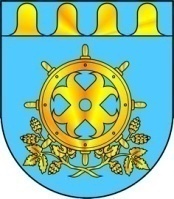 